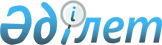 2013 жылға арналған қоғамдық жұмыстарды ұйымдастыру туралы
					
			Күшін жойған
			
			
		
					Оңтүстік Қазақстан облысы Бәйдібек ауданы әкімдігінің 2013 жылғы 26 ақпандағы № 94 қаулысы. Оңтүстік Қазақстан облысының Әділет департаментімен 2013 жылғы 15 наурызда № 2250 болып тіркелді. Қолданылу мерзімінің аяқталуына байланысты күші жойылды - (Оңтүстік Қазақстан облысы Бәйдібек ауданы әкімі аппаратының 2014 жылғы 26 ақпандағы № 207 хатымен)      Ескерту. Қолданылу мерзімінің аяқталуына байланысты күші жойылды - (Оңтүстік Қазақстан облысы Бәйдібек ауданы әкімі аппаратының 26.02.2014 № 207 хатымен).

      «Қазақстан Республикасындағы жергілікті мемлекеттік басқару және өзін-өзі басқару туралы» Қазақстан Республикасының 2001 жылғы 23 қаңтардағы Заңының 31 бабына, «Халықты жұмыспен қамту туралы» Қазақстан Республикасының 2001 жылғы 23 қаңтардағы Заңының 20 бабына сәйкес аудан әкімдігі ҚАУЛЫ ЕТЕДІ:



      1. 2013 жылға арналған қоғамдық жұмыстарды жүргізетін ұйымдардың тізбесі, қоғамдық жұмыстардың түрлері, көлемі және оларды қаржыландыру көздері қосымшаға сәйкес бекітілсін.



      2. Қоғамдық жұмысқа қатысатын азаматтардың еңбекақысы айына тиісті қаржы жылына арналған республикалық бюджет туралы заңда белгіленген жалақының ең төменгі мөлшері көлемінде бекітілсін.



      3. Осы қаулының орындалуын бақылау аудан әкімінің орынбасары Н.Айтбековке жүктелсін.



      4. Осы қаулы алғашқы ресми жарияланғаннан кейін күнтізбелік он күн өткен соң қолданысқа енгізіледі.      Аудан әкімі:                               Р.Жолдас

Бәйдібек ауданы әкімдігінің

2013 жылғы 26 ақпандағы

№ 94 қаулысымен бекітілген 2013 жылға арналған ақылы қоғамдық жұмыстарды жүргізетін ұйымдардың тізбесі, қоғамдық жұмыстардың түрлері, көлемі және оларды қаржыландыру көздері      Ескертпе: қоғамдық жұмыстардың нақты жағдайлары жұмыс берушімен және қоғамдық жұмысқа қатысатын азаматтың арасында жасалатын еңбек шартында көзделеді.
					© 2012. Қазақстан Республикасы Әділет министрлігінің «Қазақстан Республикасының Заңнама және құқықтық ақпарат институты» ШЖҚ РМК
				Р/сМекеменің атауыҚоғамдық жұмыстарға қатысушылар саны Қоғамдық жұмыстардың түрлеріҚаржыландыру көздеріКөлемі1Бәйдібек ауданы әкімдігінің ауылдық округі әкімінің аппараты мемлекеттік мекемелері 42Қоғамдық тәртіпті сақтауға көмектесуЖергілікті бюджет6 ай2Бәйдібек ауданы әкімдігінің ауылдық округі әкімінің аппараттары, «Бәйдібек ауданы әкімдігінің «Бәйдібек аудандық тұрғын үй-коммуналдық шаруашылық, жолаушылар көлігі және автомобиль жолдары бөлімі» мемлекеттік мекемесі100Аймақты экологиялық сауықтыруға, көріктендіруге қатысуЖергілікті бюджет1 ай3Бәйдібек ауданы әкімдігінің ауыл округі әкімінің аппараты мемлекеттік мекемелері, «Бәйдібек аудандық тұрғын үй-коммуналдық шаруашылық, жолаушылар көлігі және автомобиль жолдары бөлімі» мемлекеттік мекемесі 200Аулаларды көгалдандыру, ағаш отырғызуЖергілікті бюджет15 күн4Бәйдібек ауданы әкімдігінің ауылдық округі әкімінің аппараты мемлекеттік мекемелері50Әлеуметтік маңызы бар және басқа да жұмыстарды ұйымдастыруға көмектесуЖергілікті бюджет10 күн5«Бәйдібек ауданы әкімдігінің «Бәйдібек аудандық жұмыспен қамту және әлеуметтік бағдарламалар бөлімі» мемлекеттік мекемесі8Әлеуметтік маңызы бар және басқа да жұмыстарды ұйымдастыруға көмектесуЖергілікті бюджет11 күнБарлығы400